ANALISA PENGARUH VARIASI TEGANGAN PADA KWH PASCABAYAR DAN PRABAYAR TERHADAP JUMLAH PUTARAN KWH METERAndik BintoroStaff Pengajar Fakultas Teknik, Jurusan Teknik Elektro Universitas Malikussalehemail:andik.bintoao@gmail.comABSTRAKKwh meter Pascabayar dan Prabayar adalah alat ukur pemakaian daya konsumen, ada pemikiran bahwa kwh meter Prabayar lebih mahal dibandingkan dengan kwh meter Pascabayar. Penelitian ini untuk membangdingkan antara kwh meter Pascabayar dan kwh meter Prabayar dengan cara penggunaan beban bervariasi dengan perlakuan penurunan tegangan dengan tegangan 230 volt, 220 volt, 198 volt dan 165 volt. Maka Pada  beban motor induksi, LHE dan beban  variasi LHE dan lampu Pijar dengan tegangan sumber  230 volt, 220 volt, 198 volt dan 165 volt maka dapat dikatakan bahwa KWH-meter Prabayar lebih baik putaran KWH nya daripada KWH-meter Pascabayar. Pada Pembebanan yang bervariasi pada pengujian putaran kwh meter, kecepatan putaran prabayar lebih lama dibandingkan dengan kecepatan putaran pascbayar dengan selisih putaran 0,53 jam atau 32 menit. Sedangkan pada beban lampu hemat Energi (LHE) penelitian terdapat perbedaan yang sangat signifikan dari putaran kwh meter dengan tegangan 198 Volt dan beban LHE selama 3.53 jam atau 212 menit antara prabayar dengan pasca bayar, sehingga prabayar lebih baik dari pascabayar.Kata Kunci : energi listrik, kwh meter Pascabayar, kwh meter prabayar, putaran kwh meter, beban listrik, .PENDAHULUAN	Listrik memegang peranan  yang sangat penting dalam kehidupan. Dapat dikatakan bahwa  listrik telah menjadi sumber energi utama dalam setiap kegiatan baik dirumah tangga maupun industri.PT. PLN (Persero) merupakan perusahaan penyedia jasa kelistrikan terbesar di indonesia. Perusahaan ini telah banyak memberikan kontribusi yang besar dalam memasok kebutuhan listrik untuk masyrakat. Pelanggan PT. PLN (Persero) sebelumnya mendapat layanan program listrik Pascabayar, yaitu menggunakan energi listrik terlebih dahulu kemudian membayar pada bulan berikutnya. Setiap bulan PT. PLN(Persero) harus mencatat meter, menghitung dan menerbitkan rekening yang harus dibayar pelanggan. PLN melaksanakan penagihan kepada pelanggan terkadang ada pelanggan yang terlambat atau tidak membayar ,sehingga PLN akan memutus aliran listrik ke pelanggan jika menunggak atau terlambat dalam jangka waktu tertentu (PLN,2013).	Untuk mengembangkan pelayanan kepada masyarakat dan mengurangi pemutusan sambungan, perusahaan mencoba inovasi dengan mengeluarkan program listrik prabayar atau disebut juga Listrik Pintar. Program listrik prabayar yaitu masyarakat mengeluarkan biaya  terlebih dahulu untuk membeli energi listrik yang akan dikonsumsinya dalam bentuk deposit (TOKEN), kemudian masyarakat dapat mengukur dan menghitung sendiri pemakaian listrik setiap harinya. Pelanggan tidak perlu berurusan dengan pencatat meter yang mencatat pemakaian listrik pada setiap bulan dan tidak perlu mengantre untuk membayar listrik pada loket pembayaran listrik.Namun bentuk inovasi yang tawarkan oleh PT. PLN (Persero) tidaksemulus yang diharapkan, karena pengguna masih enggan menggunakan kWh meter prabayar karena dianggap agak mahal dibandingkan dengan pasca bayar. PLN dalam mensikapi pelangan yang tidak beralih ke prabayar dapat mengganti kWh meter yang baru tetap sebagai pascabayar tetapi mengggunakan sistem digital dalam pencatatan penggunaan listriknya.Dasar TeoriKwh Meter PascabayarKwh meter adalah alat yang digunakan oleh pihak PLN untuk menghitung besar pemakaian daya konsumen. Alat ini sangat umum dijumpai di masyarakat. Bagian utama dari sebuah kwh meter adalah kumparan tegangan, kumparan arus, piringan aluminium, magnet tetap yang tugasnya menetralkan piringan aluminium dari induksi medan magnet dan gear mekanik yang mencatat jumlah perputaran piringan aluminium. Alat ini bekerja menggunakan metode induksi medan magnet dimana medan magnet tersebut menggerakkan piringan yang terbuat dari aluminium. Putaran piringan tersebut akan menggerakkan pencacah digit sebagai tampilan jumlah kwhnya.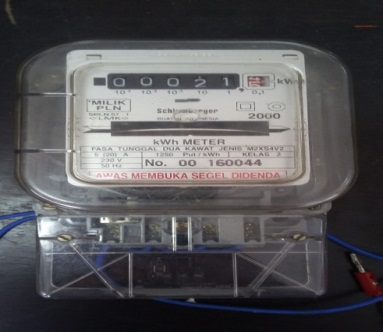 Gambar 2.1 Kwh Meter Pascabayar.Kwh  Meter Prabayar  Kwh meter pbrabayar ini dirancang denngan menggunakan kwh meter elektrik yang baru. Sistem pembayaran atau pengisian rekening listrk adalah dengan menggunakan aplikasi chip card. Aplikasi ini sangat memudahkan masyarakat dan PLN dalam hal proses pengisian rekening listrik yang efektif. Chip card adalah suatu jenis kartu alat pembayaran yang semakin populer seiring dengan kemajuan teknologi mikroelektronika serta semakin meningkatnya tuntutan masyarakat terhadap alat pembayaran yang praktis. Kehadiran chip card tidak dapat dihindari dimana penggunaannya semakin luas baik volume maupun lingkup aplikasinya. Salah satu kemungkinan aplikasi chip card adalah sebagai alat bayar konsumsi energi listrik. Beberapa keuntungan yang dapat diperoleh oleh Pengelola Gedung dari penggunaan KWh meter pra-bayar di antaranya adalah:Mendapatkan uang kas lebih awal sebelum listrik diproduksi dan digunakan, sehingga dapat menambah likuiditas perusahaan ini.Pengendalian transaksi lebih mudah sehingga mengurangi kemungkinan tagihan yang tidak terbayar dan pencurian listrik. Pemasaran listrik prabayar ini dapat juga diserahkan pada pihak ketiga. Pengurangan overhead atau biaya yang diperlukan untuk pengecekan konsumsi listrik ke rumah-rumah atau konsumen lainnya. Sedangkan bagi konsumen, sistem ini juga dapat menguntungkan yaitu :Pengendalian penggunaan listrik dapat lebih baik, karena pembayaran yang dilakukan diawal dapat digunakan untuk membatasi konsumsi Perbaikan sistem pengukuran karena perangkat elektronik yang digunakan adalah elektronis dengan ketelitian dan keamanan yang lebih tinggi Mengurangi kesalahan penagihan yang disebabkan human error.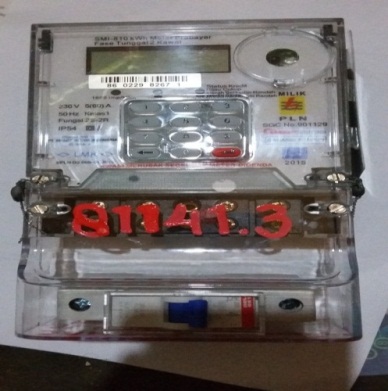 Gambar 2.2 Kwh Meter PrabayarPrinsip Kerja Kwh Meter Prabayar Listrik dari PLN yang akan dialirkan ke rumah tangga (beban), terlebih dahulu dialirkan melalui MCB yang berfungsi sebagai pembatas arus sekaligus pengaman bila terjadi short circuit. Kemudian dialirkan juga ke dalam KWHmeter yang berfungsi untuk menghitung daya yang terpakai. Sistem prabayar ini tetap mempergunakan KWH meter yang sudah ada dengan sedikit modifikasi untuk memasang sensor dan unit sistem. Hal ini bertujuan untuk lebih mendayagunakan peralatan KWH meter yang sudah ada. Berikut alat-alat pada sistem KWH meter digital diantaranya: KWH meter, mikrokontroler, LCD, keypad, RTC, EEPROM, downloader usbasp. Blok diagram sistem KWH meter digital dapat dilihat pada gambar 2.6 di bawah ini.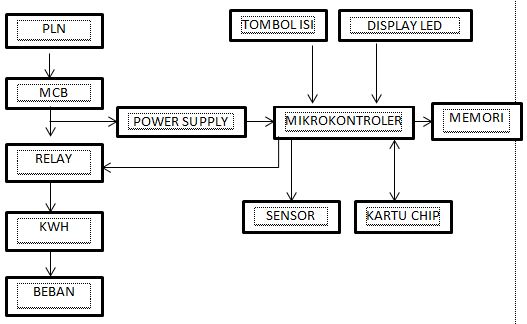 Gambar 2.3 Blok Diagram Sistem KWH Meter PrabayarKWH meter Prabayar termasuk dalam KWH meter statik yang menggunakan komponen elektronik sebagai pemroses utama. Komponen elektronik mendeteksi tegangan dan arus sesaat diproses untuk menghasilkan pulsa yang mempunyai frekuensi sebanding dengan energi yang diukur (KWH). KWH meter digital ini mempunyai empat bagian utama yaitu:1. Bagian sensor tegangan dan arus2. Bagian pemproses3. Bagian pengali4. Bagian tampilan/displayMetode PenelitianMelakukan pengujian pada pengaruh variasi tegangan pada kwh Pascabayar dan kwh prabayar terhadap jumlah  putaran kwh dengan menggunakan beban yang bervariasi.Data KWH Meter 	Dibawah ini merupakan data spesifikasi Kwh Meter Prabayar yang digunakan dalam pengujian adalah sebagai berikut :Tabel 3.1.spefikasi kwh meter Prabayar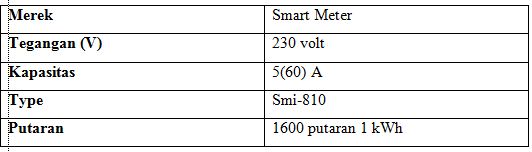 	Dibawah ini merupakan data spesifikasi Kwh Meter Pascabayar yang digunakan dalam pengujian adalah sebagai berikut :Tabel 3.2.spefikasi kwh meter Pascabayar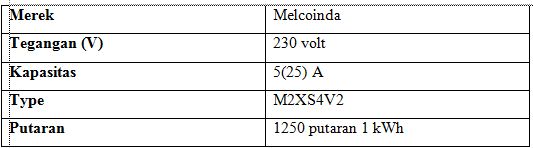 	Rangkaian pengujian dari sumber sampai ke beban di rangkai seperti pada gambar di bawah ini: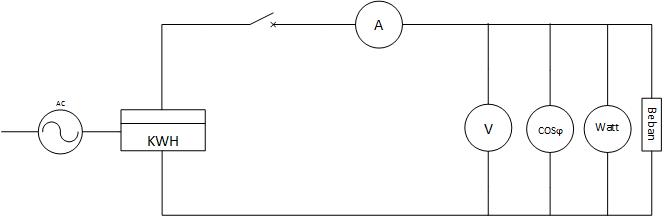 Gambar 3.1 Rangkaian Beban kwh meter	Tegangan input diberikan oleh sumber dengan menggunakan regulator tegangan  dan dihubungkan kepeda kwh meter, dari keluaran  kwh meter disambungkan dengan  MCB (Miniature Circuit Breaker). Keluaran  dari MCB  di serikan dengan alat ukur ampere meter (I), kemudaian pararelkan dengan tegangan, cos φ, watt meter, dan beban.Hasil dan PembahasanPengujian dengan menggunakan beban motor induksi yang tidak di bebani, lampu hemat energi dan paduan lampu hemat energi dan lampu pijar dengan tegangan sumber normal 220 volt diperoleh data pengujian sebagai berikut.Tabel 4.1. hasil pengukuran pada tegangan 220 volt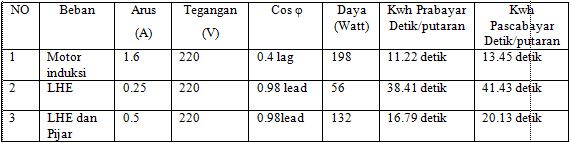 Perhitungan menggunakan manual:Dimana:tp 	= Jumlah waktu untuk 1(satu) putaran kwhN	= Jumlah satu putaran konstanta  dalam detikt 	= jumla waktu dalam jam 3600K 	= konstanta meter putaran /kwh. untuk  kwh meter  Prabayar  1600 input /kwh dan untuk kwh meter Pascabayar 1250 input/kwhUntuk mencari nilai waktu selisih didapatkan rumus sebagai berikut:dimana:	ts	= Jumlah waktu selisih	tmax	= Jumlah nilai waktu terbesar	tmin	= Jumlah nilai waktu terkecil	Perhitungan jumlah waktu yang dibutuhkan  untuk 1 (satu) Putaran Kwh  Meter dengan menggunakan tegangan sumber 220 Volt dengan beban:pengukuran  terhadap beban motor  induksiKwh meter Prabayar11,22 detik x 1600 =17.952 detik  =299,8 menit =4,98 jamKwh meter Pascabayar13,45 detik x 1250 =16.812 detik  =280,2 menit =4,67 jamt maksimun – t minimum= 299,8 – 280,2 = 19,6 menit atau 0,32 jam,  jadi total selisih waktu  putaran kwh meter Pascabayar dengan kwh meter Prabayar adalah sebesar 19 menit atau 0,32 jampengukura terhadap beban lampu hemat energi (LHE) Kwh meter Prabayar38,41 Detik X 1600 =61.456 detik =1024,2 menit =17,07 jamKwh meter Pascabayar41,43 detik x 1250 =51.787detik = 863,125 menit =14,38 jamt maksimun – t minimum= 1024,2 – 863,125 = 161 menit atau 2,68 jam, jadi total selisih waktu  putaran kwh meter Pascabayar dengan kwh meter Prabayar adalah sebesar 161 menit atau 2,68 jampengukuran  terhadap beban lampu hemat energi (LHE) dan lampu pijar dengan tegangan sumber 220 voltKwh meter Prabayar16,79 Detik x 1600 =26,864 detik  =447,7 menit = 7,46 jamKwh meter Pascabayar20.13 detik x 1250 =25.162 detik = 419.3 menit = 6.98 jamtmaksimun – tminimum = 447,7 – 419,3 = 29 menit atau  0,48 jam, jadi total selisih waktu  putaran kwh meter Pascabayar dengan kwh meter Prabayar adalah  sebesar 29 menit atau  0,478 jamUntuk menghitung arus dan daya listrik berdasarkan analisis dapat dihitung berdasarkan beban  sebagai berikut :Beban motor induksi I=dan besarnya daya listrik adalah :Beban lampu hemat energiIbesarnya daya listrik adalah :.cos φ x 0.98 leadBeban variasi lampu hemat energi(LHE) dan lampu PijarIbesarnya daya listrik adalah :.cos φMenggunakan Tegangan 230 voltDibawah ini merupakan hasil pengujian dan pengukuran kwh meter Prabayar dan kwh meter Pascabayar  dengan menggunakan tegangan sumber 230 volt  pada beban motor induksi, lampu hemat energi (LHE), dan lampu pijar bervariasi LHE adalah sebagai berikut ;Tabel 4.2. hasil pengukuran pada tegangan 230 volt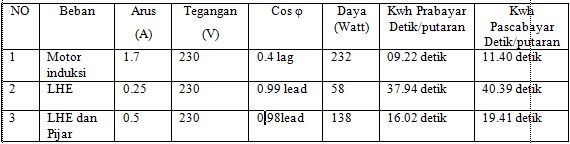 pengukuran  terhadap beban motor  induksiKwh meter Prabayar09,43 detik x 1600 =15.088 detik  =251,4 menit = 4,19 jamKwh meter Pascabayar11,40 detik x 1250 =14.250 detik  = 237,5 menit =3,95 jamtmaksimun – tminimum= 251,4 – 237,5 = 14 menit atau = 0,23 jam, jadi total selisih waktu  putaran kwh meter Pascabayar dengan kwh meter Prabayar adalah sebesar 14 menit atau 0,23 jam   b. Pengukuran  terhadap beban Lampun hemat energi (LHE)Kwh meter Prabayar37,94 detik x 1600 =60.704 detik  =1.011 menit= 16,86 jamKwh meter Pascabayar40,39 detik x 1250 =50.487detik = 841menit =14,02 jamtmaksimun – tminimum= 1.011 – 841= 170 menit atau = 2,83 jam, jadi total selisih waktu  putaran kwh meter Pascabayar dengan kwh meter Prabayar adalah  sebesar 170  menit atau = 2,83 jamc. Pengukuran  terhadap beban Lampu Hemat Energi (LHE) dan PijarKwh meter Prabayar16,02 detik x 1600 =25.632 detik =427,2 menit = 7,12 jamKwh meter Pascabayar19,41 detik x 1250 =24.262 detik = 404,3 menit =6,73jamtmaksimun – tminimum= 427,2 – 404.3 = 24 menit atau =0.4 jam, jadi total selisih waktu  putaran kwh meter Pascabayar dengan kwh meter Prabayar adalah  sebesar 24 menit atau 0,4 jam.Untuk menghitung arus dan daya listrik berdasarkan analisis dapat dihitung berdasarkan beban  sebagai berikut :Beban motor induksi IDan besarnya daya listrik adalah :. cos φ lagBeban lampu hemat energiIbesarnya daya listrik adalah :. cos φx 0.99 leadBeban variasi lampu hemat energi(LHE) dan lampu PijarIbesarnya daya listrik adalah : cos φx 0,98 leadBerdasarkan hasil pengujian pengukuran pada ketiga beban  diatas dengan pemakaian tegangan 230 volt dan beban motor induksi kapasitas daya  92,8  watt,lampu hemat energi (LHE) kapasitas daya 59 watt. Untuk daya lampu pijar dan lampu LHE kapasitas daya 139 watt, maka dari hasil pengamatan diperoleh waktu dibutuhkan untuk 1 (satu) putaran kwh meter Pascabayar lebih cepat dibangdikan   waktu kwh meter Prabayar, dan Pada saat beban lampu hemat energi (LHE) sangat  jauh selisih waktu untuk putaran kwh meter Pascabayar dengan kwh meter prabayar sebesar 170 menit atau 2,83 jam. Untuk beban motor induksi, 14 menit atau 0,23 jam dan  beban variasi lampu pijar dan lampu hemat energi (LHE) hanya selisih waktu putaran kwh 24 menit atau 0,4 jam.Menggunakan Tegangan 165 voltDibawah ini merupakan hasil pengujian dan pengukuran kwh meter Prabayar dan kwh meter Pascabayar  dengan menggunakan tegangan sumber 165 volt  pada beban motor induksi, lampu hemat energi (LHE), dan lampu pijar bervariasi LHE adalah sebagai berikut :Tabel 4.3 hasil pengukuran pada tegangan 165 volt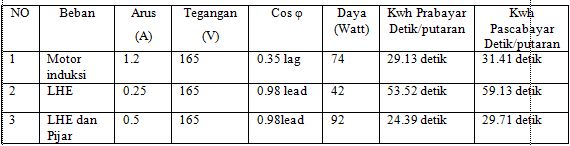 Perhitungan Putaran Kwh  Meter Dengan Tegangan 165 VoltPada  tegangan 165 votl pengukuran  terhadap beban motor  induksiKwh meter Prabayar29,13 detik x 1600 =46.608 detik  =776,8 menit = 12,94 jamKwh meter Pascabayar31,41 detik x 1250 =39.262 detik  = 654,3 menit =10,90 jamtmaksimun – tminimum= 776.8 – 654.3 = 122 menit atau = 2,03 jam, jadi lebih cepat putaran kwh meter Pascabayar adalah sebesar 122 menit atau  2,03 jamb.  Pada  tegangan 165 volt  pengukuran  terhadap beban Lampun hemat energi (LHE)Kwh meter Prabayar53,52 Detik X 1600 =85.632 detik  =1.427,2 menit = 23,78 jamKwh meter Pascabayar59,13 detik x 1250 =73.912 detik  = 1.231,8 menit =20,53jamtmaksimun – tminimum= 1.427,2 – 1.231,8 = 196 menit atau 3,26 jam, jadi lebih cepat putaran kwh meter Pascabayar sebesar 196 menit atau 3,26 jamc.  Pada  tegangan 165 volt pengukuran  terhadap beban Lampu Hemat Energi (LHE) dan PijarKwh meter Prabayar24,39 Detik X 1600 =39.024 detik  =650,4 menit= 10,84 jamKwh meter Pascabayar29,71 detik x 1250 =37.137 detik  = 618,9 menit =10,31 jamtmaksimun – tminimum= 650,4 – 618.9 = 32 menit atau =0.53 jam, jadi lebih cepat putaran kwh meter Pascabayar adalah sebesar 32 menit atau 0.53 jamUntuk menghitung arus dan daya listrik berdasarkan analisis dapat dihitung berdasarkan beban  sebagai berikut :Beban motor induksi IDan besarnya daya listrik adalah :. cos φ lagBeban lampu hemat energiIbesarnya daya listrik adalah :. cos φ x 0,98 leadBeban variasi lampu hemat energi(LHE) dan lampu PijarIbesarnya daya listrik adalah : cos φ x 0,98 leadBerdasarkan hasil pengujian pengukuran pada ketiga beban  diatas dengan pemakaian tegangan 165 volt dan beban motor induksi kapasitas daya 25,9  watt,lampu hemat energi (LHE) kapasitas daya 59 watt. untuk daya lampu pijar dan lampu LHE kapasitas daya 139 watt, maka dari hasil pengamatan diperoleh  waktu dibutuhkan untuk 1 (satu) putaran kwh meter Pascabayar lebih cepat dibangdikan   waktu kwh meter Prabayar dan Pada saat beban lampu hemat energi (LHE) sangat  jauh selisih waktu untuk putaran kwh meter Pascabayar dengan kwh meter prabaya sebesar 196 menit atau 3,26 jam dan beban motor induksi 122 menit atau 2,03 jam,  untuk beban variasi lampu pijar dan lampu hemat energi (LHE) hanya selisih waktu putaran kwh 32 menit atau 0,53 jam.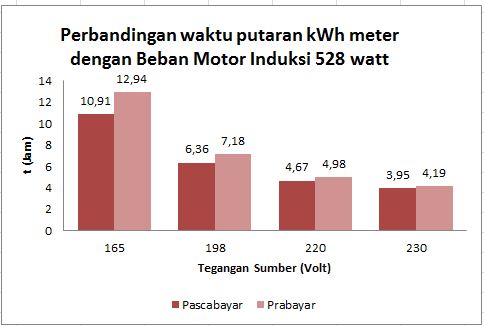 Gambar  4.1 Perbandingan putaran kwh prabayar dengan pascabayar dengan beban motor induksi Gambar  di atas menunjukkan putaran kwh meter pascabayar lebih lambat dibandingkan dengan prabayar ketika menggunakan tegangan sumber 165 volt. Namun pada tegangan sumber normal 220 volt putaran antara pasca bayar dengan prabayar tidak terlalu jauh selisih putarannya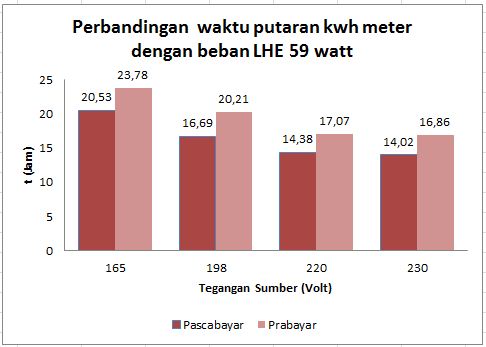 Gambar  4.2Perbandingan putaran kwh meter prabayar dengan pascabayar menggunakan beban LHEGrafik di atas menunjukkan putaran kwh meter dengan tegangan 165 volt terjadi selisih antara pascabayar dengan prabayar, sedangkan pada tegangan normal 220 volt juga terjadi selisih antara keduanya.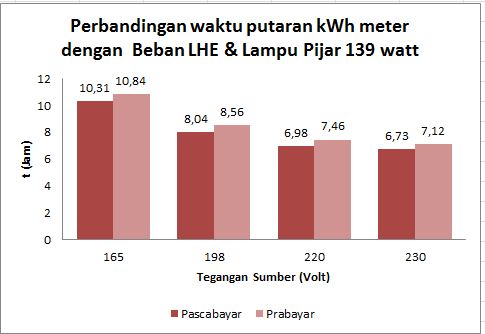 Gambar  4.3perbandingan jumlah putaran kwh meter pascabayar dengan prabayar menggunakan beban lampu hemat energi dengan lampu pijarKESIMPULANBerdasarkan hasil penelitian danpengukuran yang telah dilakukan maka pengaruh variasi tegangan pada KWH-meter Prabayar dan Pascabayar terhadap jumlah putaran KWH dapat disimpulkan bahwa :Pada  saat  beban Motor induksi, LHE dan beban Variasi LHE dan lampu Pijar dengan tegangan sumber 230volt, 220volt, 198 volt dan 165 volt maka dapat dikatakan bahwa KWH-meter Prabayar lebih baik putaran KWH nya daripada KWH-meter Pascabayar.Pembebanan yang bervariasi pada pengujian putaran kwh meter, kecepatan putaran prabayar lebih lama dibandingkan dengan kecepatan putaran pasca bayar dengan selisih putaran 0,53 jam atau 32 menitDari hasil penelitian terdapat perbedaan yang sangat signifikan dari putaran kwh meter dengan tegangan 198 Volt dan beban LHE selama 3.53 jam atau 212 menit antara prabayar dengan pasca bayar, sehingga prabayar lebih baik dari pasca bayar.DAFTAR PUSTAKA[1]	Bakshin.U.A, Bakshi. A.V, 2008, Electrical Measurements. Pune, Technical Publication Pune.[2]	Ortiz Alfredo, 2007, Electric Power Componen And Systems. Taylor & Francis Group. Spain.[3]	Sapie,Soedjana, 1979. Pengukuran dan Alat-Alat Ukur Listrik. PT Prandya Parramita, Jakarta.[4]	Johnson, David E. 1997. Elektric Circuit Analysis. Prentice Hall Inc. New Jersey.[5]	PT.PLN (persero). 2010. prosedur pelayanan listrik prabayar: PT.PLN (persero). Jakarta.[6]	Ariani, D.W. 1991. Manajemen Kualitas, Universitas Atma Jaya Yogyakarta: [7]	Melcoinda. 2003. Analog Device Type: M2XS4F2 Single Phase Metering. Url: www.melcoinda.com. Diakses pada 36 | Pagetanggal 22-januari-2016[8]	Smartmeterindo. Spesifikasi teknis KWH meter  tipe SM-810 . Url: http://www.smartmeterindo.com/produk/6. Diakses pada tanggal 22-januari-2016